「堺産品の海外展開に向けたワークショップ」
～平成30年度　参画事業者　募集要領～1.事業の趣旨本事業は、堺産品の知名度向上と、海外販路拡大を目的とし、①堺に招聘するアドバイザーによる商品評価と、②パリ市内で、欧州でビジネスを行う各種エキスパートによる商品評価の、2段階評価を実施し、現地市場に適した商品の開発・改良を行うことを支援します。２．事業の内容
　　上記目的達成のため、以下の事業を実施し、商材開発・改良を支援します。運営事業者は株式会社ブランマントです。（１）堺産品やPR資料に関する個別アドバイス　・フランスからアドバイザー２名を日本に招聘し、個別面談を行います。基本的に堺市産業振興センターにて1社あたり60分～90分の面談を実施致しますが、必要に応じて事業所訪問をする場合もあります。（２）フランス市場理解のためのセミナー　・採択された事業者に限らず、どなたでも参加可能な市場理解のためのセミナーを開催致します。（３）	パリにおけるワークショップの開催・パリ市内のアトリエ・ブランマントにおいて、現地のデザイナーやバイヤー等（アドバイザー）を当該ギャラリー等に招集し、商品・PR資材に対する助言やコメントを聴収するワークショップを開催致します。
（４）報告書の作成　・参加事業者の今後の海外展開に資するため、（１）及び（３）で得た助言や意見交換の内容をレポートとしてまとめ、各社にフィードバック致します。
３．応募要件・採択件数・審査要件
（１）応募要件Ⅰ会社に関して　（アの要件を満たすこと）   堺市内に本社又は主たる事業所（工場等の生産・開発を行う事業所）を有す　　る事業者。Ⅱ製品に関して　（イ、ウのいずれかの要件を満たすこと）　(イ)   応募者が生産した製品全般。　(ウ)   応募者の資本参加、技術指導などで生産された日本製品。Ⅲ参加に関して　（エ、オ、カ、キ、全ての要件を満たすこと）　(エ)   出展物は日用品、台所用品等の生活雑貨とします。　(オ)   商品を改良して海外に進出する意欲のある方　(カ)   海外のアドバイザーが参加事業者の会社及び工場に立ち入りすることを許可できること。(キ)   応募者は当センターおよび関係者の指示に従い、参加に必要な準備等を行うこと。
（２）採択事業者数
10社程度
（３）審査基準
以下の基準に従い審査を実施したうえ、参画事業者を決定します。
・事業趣旨を理解し、海外市場開拓へ志やビジョンを有しているか。
・アドバイス等を得ることで、海外に通用する可能性がある商品や技術を有するか。４．事業参画にあたって　
〇参加費無料〇「パリにおけるワークショップ」事業のための渡仏は不要。〇商品・PR資料・パッケージの発送は一括で堺市産業振興センター負担。〇アドバイスを受ける目的に係る、商品及びPR資料などの改良費用は事業者負担。
5．　応募スケジュール（１）募集期間　　　　平成３０年８月１日（水）～８月３１日（金）午後５時（必着）
（２）参画事業者審査の流れ
○１次審査：平成３０年９月３日（月）
　　　・応募者から提出された書面に基づく審査（但し12社以下の場合は実施しない）
○２次審査：平成３０年９月１４日（金）
　　　・個別面談による審査（要出席）
○最終決定：平成３０年９月１８日（火）
　　　・２次審査における評価を基に、総合判断により最終参画事業者を決定します。　※　審査結果は、Eメールと郵送にて通知いたします。なお、採否の理由に関するお問合せには応じませんので、あらかじめ御了承ください。
6．　応募方法　　事業趣旨・内容を御理解の上、別紙『参加申請書』に必要事項を記載し、５．の募集期間内に下記まで御提出ください。【郵送または持参】〒591－8025　堺市北区長曽根町183－5
公益財団法人堺市産業振興センター　販路開拓課　　宛【メール】hanro@sakai-ipc.jp 　　※商品の写真が見えなくなるため、FAXでのお申込みは受け付けません。※『応募用紙』は、堺市産業振興センターのホームページからもダウンロードできます。http://www.sakai-ipc.jp/news/recruit/post-345.html7．　参画事業者決定後のスケジュール　　採択された事業者は、下記のバイヤー個別面談に御出席いただきます。【フランス市場理解のためのセミナー】　　日　時：平成３０年１１月１２日（月）　１０時～１２時（予定）　　場　所：公益財団法人堺市産業振興センター　セミナー室２【アドバイザーによる個別面談】　　日　時：平成３０年１１月１２日（月）-１３日（火）　１社６０～９０分程度日時は後日調整とする。
場　所：公益財団法人堺市産業振興センター　役員室齋藤 峰明（さいとう みねあき）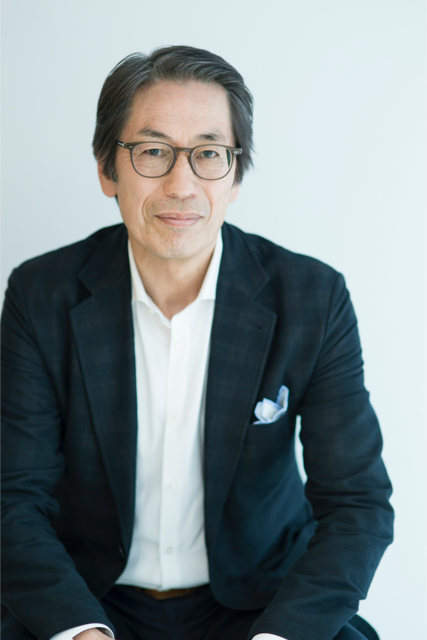 アトリエ・ブランマント 総合ディレクターシーナリーインターナショナル 代表1975年フランス三越に入社。1980年には株式会社三越のパリ駐在員となり、後に駐在所長に就任。1992年、40歳の時にパリのエルメス本社に入社後、エルメスジャポン株式会社に赴任。営業本部長、専務取締役を経て、1998年より代表取締役社長として、日本でのエルメスの発展に尽くす。2008年外国人として初めて、エルメス・パリ本社副社長に就任した。
2015年、エルメス社を退社後、シーナリーインターナショナルを設立。代表として、新コンセプトのフットウエアブランド「イグアナアイ」の紹介や、日本の伝統技術及びデザインアイテムを紹介するギャラリー「アトリエ・ブランマント」をパリにオープンするなど、パリと東京をベースに日本の新しいライフスタイルの創出と、世界への発信の活動を開始。
ほかにライカカメラジャパン株式会社取締役、パリ商工会議所日仏経済交流委員会理事など。1997年フランス共和国国家功労勲章シュヴァリエ叙勲。Chantal Granier（シャンタル グラニエ）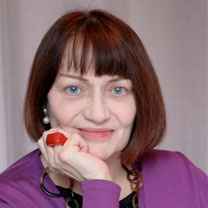 ブランディングアドバイザー/アートディレクター長年ジャーナリストとして活躍したのち、2001年よりクリスタルガラスのブランド「バカラ」のアートディレクターを務め、2011年よりエルメスのインテリアデザイン部門のアートディレクターに就任。ブランドが国際的に地位を作り上げていく現場に長く携わり、商品・製造背景のストーリーを、一貫性のあるヴィジュアルイメージとともに発信してきた。2016年より、京都や関東の多様なメーカーとの商品開発プロジェクトにおいて、ブランディングの視点から、顧客獲得や販売に多大な貢献を続けている。【ワークショップ】
日　時：平成３１年１月中旬～２月上旬
場　所：アトリエ・ブランマント（フランス・パリ）
　　※フランスへの商品発送は１２月末を予定しておりますが、詳細は後日連絡いたします。　注意事項応募書類の記載内容に虚偽があった場合、参画事業者の採択後でもこれを取り消し、本事業への参画をお断りする場合があります。 本事業の運営にあたり、堺市産業振興センター及び株式会社ブランマントとの連絡は速やかに行うとともに、事業に必要な貴社や貴社製品に関わる情報の提供をお願いいたします。天災やテロ等、その他責めに帰すことのできない事由による契約の履行延滞、履行不能等について、堺市産業振興センター及び運営業者である株式会社ブランマントは責任を負いません。貴社の事業での取り組みについて社名を伏せて、今までの取り組み例として他事業者へ共有することがあります。9．　送付先・問い合わせ先　　　〒591-8025　堺市北区長曽根町１８３-５
公益財団法人　堺市産業振興センター　販路開拓課　（担当：山本）　　　　　【TEL】 ０７２－２５５－１２２３　　　　　【メール】hanro@sakai-ipc.jp